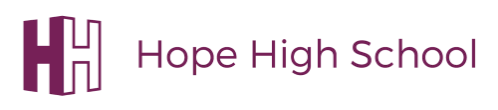 Computing Curriculum Autumn 23Computing Curriculum Autumn 23YEAR 7YEAR 8YEAR 9AUT 1 TOPICClear messaging in digital mediaWeb DevelopmentProgramming – Python SequencesKey FocusChoose suitable search terms to find relevant content on the web.Identify features that help visually communicate the message.Plan a digital artefact to include features identified as good.Use a combination of applications to create a digital artefact.Plan a multi-page digital artefact with consistent styling.Explain what HyperText Markup Language (HTML) is used for.Explain that websites are made up of multiple web pages.Explain that web pages in a website are arranged hierarchically.Outline how search engines crawl the World Wide Web to create an index.Explain how search engines select and rank results.Explain how individual search engines have their own ranking algorithms.Describe and create lists in Python.Access elements of lists and perform operations.Describe what strings.Access and perform operations and individual elements of strings.Use iteration over lists and strings.Combine features to develop solutions to meaningful problems.Literacy/Numeracy SkillsLiteracyReading opportunities throughoutKeyword researchNumeracy Problem solvingLiteracyReading opportunities throughoutKeyword researchNumeracy Angles of shapesHTML editorLiteracyReading opportunities throughoutKeyword researchNumeracy Use of operatorsProblem solvingTaxonomyCM DD ET SSDI ET PGAL CS Resources365 ApplicationsOneNoteWorkbooksHTML EditorOneNoteWorkbooksOnline resourcesOneNotePythonCareersSocial Media MarketingCopyrightingWeb DesignAdvertisingBackend & Front-End DeveloperSEO specialistCivil CAD DesignerGraphic Artist Artificial Intelligence SpecialistMachine Learning EngineerBackend & Front-End DeveloperSoftware Engineer PrerequisitesKS2 knowledgeYear 7 Programming and Network knowledgeUnderstanding how to run Python environment, write and execute Python programs.National Curriculum Links3.8 and 3.93.4, 3.5 and 3.63.1, 3.2, 3.3 and 3.6Education for a Connected WorldOnline bullyingOnline relationshipsPrivacy and securityPrivacy and securityPrivacy and securityAssessmentAssessment RubricSelf-assessment during unit of work.Summative assessmentMultiple choice questions to assess learners understanding.Formative AssessmentStudents complete lesson worksheets to check understanding.Summative assessmentMultiple choice questions to assess learners understanding.AUT 2 TOPICNetworksComputer SystemsProgramming – Project IKey FocusDefine what a computer network is and list associated hardware.Define ‘bandwidth’, using the appropriate units for measuring the rate at which data is transmitted.Explain how data is transmitted between computers across networks.Explain the difference between the internet, its services, and the World Wide Web.Describe how internet-connected devices can affect us.Explain the difference between a general-purpose computing system and a purpose-built device.Describe the function of the hardware components used in computing systems.Explain how hardware components work together in order to execute programs.Explain the role of an operating system in controlling program execution.Students start working on their Computer Science Entry Level programming project.Programming project intent is outlined.Success criteria of proposed project is identified for later evaluation. Projects are planned and designed to aid the development process.Programming projects are started using students preferred programming language of choice from Python or Scratch.Literacy/Numeracy SkillsLiteracyReading opportunities throughoutKeyword researchNumeracy Calculation of data transition ratesLiteracyReading opportunities throughoutKeyword researchNumeracy Calculation of hardware requirementsMemory allocationLiteracyReading opportunities throughoutNumeracy Use of operatorsProblem solvingTaxonomyCM DD ET SS ITCM DD DI ETCM DD AL PG ETResourcesOnline resources OneNoteWorkbooksOnline resourcesOneNoteWorkbooksOnline resourcesOneNoteTeamsScratch / PythonCareersComputer TechnicianNetwork TechnicianNetwork AdministratorNetwork AnalystComputer OperatorTechnical Support SpecialistComputer ProgrammerVideo Game DesignerArtificial Intelligence SpecialistMachine Learning EngineerBackend & Front-End DeveloperSoftware EngineerPrerequisitesKS2 knowledgeKnowledge from Scratch and PythonNational Curriculum Links3.8 and 3.9 Curriculum3.7 and 3.8lum3.1, 3.2, 3.3 and 3.6Education for a Connected WorldOnline bullyingOnline relationshipsPrivacy and securityAssessmentSummative assessmentMultiple choice questions to assess learners understanding.Formative AssessmentStudents complete lesson worksheets to check understanding.Summative assessmentMultiple choice questions to assess learners understanding.Formative AssessmentStudents complete lesson worksheets to check understanding.Assessment RubricSelf-assessment once project is complete.SPR1 TOPICUsing mediaVector GraphicsProgramming Project IIKey FocusSelect the most appropriate software to use to complete a task.Identify the key features of a word processor and apply them appropriately.Demonstrate an understanding of licensing issues involving online content by applying appropriate Creative Commons licences.Apply techniques in order to identify whether or not a source is credible. Design the layout of the content to make it suitable for the audience.Create objects and change their properties.Manipulate groups of objects.Combine paths by applying operations.Change the form of an object by moving nodes.Use tools and techniques to create a vector graphic for a given purpose.Review and improve a vector graphic.Programming projects are continued and completed using students preferred programming language of choice.Students carry out testing phases of their programming project.Evaluation of programming projects carried out to see if success criteria was achieved.Literacy/Numeracy SkillsLiteracyReading opportunities throughoutKeyword researchNumeracy LiteracyReading opportunities throughoutKeyword researchNumeracy Use of anglesLiteracyReading opportunities throughoutNumeracy Use of operatorsProblem solvingTaxonomyCS NWCS DI IT PG CM DD AL PG ETResourcesOnline resourcesOneNoteOnline resourcesOneNoteVector drawing puzzlesOnline resourcesOneNoteTeamsScratch / PythonCareersSocial Media MarketingCopyrightingWeb DesignAdvertisingProduction ArtistMultimedia Creative ArchitectArtificial Intelligence SpecialistMachine Learning EngineerBackend & Front-End DeveloperSoftware EngineerPrerequisitesKS2 knowledgeKnowledge from Scratch and PythonNational Curriculum Links3.53.73.8Education for a Connected WorldOnline bullyingOnline relationshipsPrivacy and securityCopyright and ownershipManaging online informationAssessmentSummative assessmentMultiple choice questions to assess learners understanding.Assessment RubricSelf-assessment once project is complete.Summative assessmentMultiple choice questions to assess learners understanding.Assessment RubricSelf-assessment once vector project is complete.Formative AssessmentStudents complete lesson worksheets to check understanding.Summative assessmentMultiple choice questions to assess learners understanding.SPR2 TOPICProgramming – Scratch IRepresentationData ScienceKey FocusRecognise that computers follow the control flow of input/process/output.Compare how humans and computers understand instructions (understand and carry out).Define a sequence as instructions performed in order, with each executed in turn.Define a variable as a name that refers to data being held by the computer.Define a condition as an expression that will be evaluated as either true or false.List examples of representations of information.Outline how representations are used to store, communicate, and process information.Provide examples of how different representations are appropriate for different tasks.Recall that binary digits are used to represent all information that is stored, transmitted, and processed by computers.Provide examples of the different ways that binary digits are physically represented in digital devices.Explain how visualising data can help us identify patterns and trends.Use software to visualise data sets and look for patterns or trends.Select criteria and use data sets to investigate predictions.Evaluate findings to support arguments for or against a prediction.Solve a problem by implementing steps of the investigative cycle on a data set.Analyse visualisation to identify patterns, trends and outliers.Draw conclusions and report findings.Literacy/Numeracy SkillsLiteracyReading opportunities throughoutKeyword researchNumeracy Use of operatorsProblem solvingLiteracyReading opportunities throughoutKeyword researchNumeracy Using binary numbersLiteracyReading opportunities throughoutKeyword researchNumeracy TaxonomyCM DD ET ITAL CM CS DD DI ET IT NW PG SSCM ETResourcesOnline ResourcesOneNoteScratchOnline ResourcesOneNotePixel worksheetsOnline resourcesOneNoteCareersArtificial Intelligence SpecialistMachine Learning EngineerBackend & Front-End DeveloperSoftware EngineerData specialistClient services coordinatorMarketing specialistBusiness systems analyst Data analystData engineersDatabase administratorPrerequisitesKS2 knowledgeNational Curriculum Links3.7 and 3.83.83.8Education for a Connected WorldAssessmentAssessment RubricSelf-assessment once project is complete.Summative assessmentMultiple choice questions to assess learners understanding.Formative AssessmentStudents complete lesson worksheets to check understanding.Summative assessmentMultiple choice questions to assess learners understanding.SUM1 TOPICProgramming – Scratch 2Mobile App DevelopmentRepresentationKey FocusDefine iteration as a group of instructions that are repeatedly executed.Define a subroutine as a group of instructions that will run when called by the main program or other subroutines.Define a list as a collection of related elements that are referred to by a single variable name.Use a block-based programming language to create a sequence.Use variables in an event-driven programming environment.Pass the value of a variable into an object.Use user input in an event-driven programming environment.Use a block-based programming language to include selection.Describe how digital images are composed out of individual elements.Define key terms such as ‘pixels’, ‘resolution’, and ‘colour depth’.Describe how digital images and sounds can be represented as a sequence of bits.Explain how the manipulation of digital images and sounds amounts to arithmetic operations.Describe the link between file size and quality for digital media.Define ‘compression’ and describe why it is necessary.Literacy/Numeracy SkillsLiteracyReading opportunities throughoutKeyword researchNumeracy Use of operatorsProblem solvingLiteracyReading opportunities throughoutKeyword researchNumeracy Use of operatorsProblem solvingLiteracyReading opportunities throughoutKeyword researchNumeracy Using binary numbersPixel puzzlesTaxonomyAL DD PGCS DICM DD DI ET ITResourcesOnline ResourcesOneNoteScratchOnline ResourcesOneNoteOnline ResourcesOneNotePixel worksheetsCareersArtificial Intelligence SpecialistMachine Learning EngineerBackend & Front-End DeveloperSoftware EngineeriOS developerAndroid developerMobile engineerApplication developer Data specialistClient services coordinatorMarketing specialistBusiness systems analystPrerequisitesKnowledge for programming Scratch IKnowledge from previous programming units.Data representation from Year 8.National Curriculum Links3.83.63.7Education for a Connected WorldPrivacy and securityCopyright and ownershipManaging online informationAssessmentAssessment RubricSelf and peer assessment once project is complete.Summative assessmentMultiple choice questions to assess learners understanding.Assessment RubricSelf-assessment once App project is complete.Summative assessmentMultiple choice questions to assess learners understanding.SUM2 TOPICSpreadsheets - ModellingProgramming – Python ICybersecurityKey FocusExplain how data is structured using cells.Recognise that cells can contain static data or calculated data which is dynamic.Identify how conditional formatting provides information.Combine a range of tools to answer given questions.Describe differences between algorithms and programs. Arrange program statements in a sequence.Use binary selection to control the flow of program execution.Use selection to control the flow of program execution.Use iteration to control the flow of program execution.Combine iteration and selection.Explain the difference between data and information.Identify what happens to data entered online.Explain the need for the Data Protection Act.Recognise how data breaches are caused by humans.Examine how different types of malware cause problems for computer systems.Explain how networks can be protected from common security threats.Literacy/Numeracy SkillsLiteracyReading opportunities throughoutKeyword researchNumeracy Data collection and presentationLiteracyReading opportunities throughoutKeyword researchNumeracy Use of operatorsProblem solvingLiteracyReading opportunities throughoutKeyword researchNumeracy Pattern spottingMathematical sequencingProblem solvingTaxonomyAL DD PGAL DD ET PGCM CS DI ET ITResourcesMicroSoft ExcelOneNoteOnline resourcesOneNoteOnline ResourcesOneNoteCareersFinancial analystAdministrative assistantsRetail store managersProject managersArtificial Intelligence SpecialistMachine Learning EngineerBackend & Front-End DeveloperSoftware EngineerSecurity architectCybersecurity engineerMalware analystPenetration testerPrerequisitesThe unit assumes that learners have little to no experience of using spreadsheets.Previous programming knowledge.National Curriculum Links3.2, 3.3, 3.4 and 3.83.1, 3.2, 3.3 and 3.83.9Education for a Connected WorldPrivacy and securityPrivacy and securityAssessmentSummative assessmentLearners complete the assessment by manipulating and analysing spreadsheet data.Formative AssessmentStudents complete lesson worksheets to check understanding.Summative assessmentMultiple choice questions to assess learners understanding.Summative assessmentMultiple choice questions to assess learners understanding.Statement NumberNational Curriculum StatementStatement NumberNational Curriculum Statement3.1design, use and evaluate computational abstractions that model the state and behaviour of real-world problems and physical systems3.2understand several key algorithms that reflect computational thinking [for example, ones for sorting and searching]; use logical reasoning to compare the utility of alternative algorithms for the same problem3.3use two or more programming languages, at least one of which is textual, to solve a variety of computational problems; make appropriate use of data structures [for example, lists, tables or arrays]; design and develop modular programs that use procedures or functions3.4understand simple Boolean logic [for example, AND, OR and NOT] and some of its uses in circuits and programming; understand how numbers can be represented in binary, and be able to carry out simple operations on binary numbers [for example, binary addition, and conversion between binary and decimal]3.5understand the hardware and software components that make up computer systems, and how they communicate with one another and with other systems3.6understand how instructions are stored and executed within a computer system; understand how data of various types (including text, sounds and pictures) can be represented and manipulated digitally, in the form of binary digits3.7undertake creative projects that involve selecting, using, and combining multiple applications, preferably across a range of devices, to achieve challenging goals, including collecting and analysing data and meeting the needs of known users3.8Create, re-use, revise and re-purpose digital artefacts for a given audience, with attention to trustworthiness, design and usability3.9understand a range of ways to use technology safely, respectfully, responsibly and securely, including protecting their online identity and privacy; recognise inappropriate content, contact and conduct and know how to report concerns.Computing TaxonomyComputing TaxonomyComputing TaxonomyAbbreviationStrandDescriptionNWNetworksUnderstand how networks can be used to retrieve and share information, and how they come with associated risksCMCreating mediaSelect and create a range of media including text, images, sounds, and videoDIData and informationUnderstand how data is stored, organised, and used to represent real-world artefacts and scenariosDDDesign and developmentUnderstand the activities involved in planning, creating, and evaluating computing artefactsCSComputing systemsUnderstand what a computer is, and how its constituent parts function together as a wholeITImpact of technologyUnderstand how individuals, systems, and society as a whole interact with computer systemsALAlgorithmsBe able to comprehend, design, create, and evaluate algorithmsPGProgrammingCreate software to allow computers to solve problemsETEffective use of toolsUse software tools to support computing workSSSafety and securityUnderstand risks when using technology, and how to protect individuals and systems